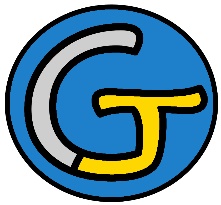 Rallye Lecture Cycle 3Le loup et les sept chevreauxLes frères Grimm (éditions Lire C’est Partir)Le loup et les sept chevreauxLes frères Grimm (éditions Lire C’est Partir)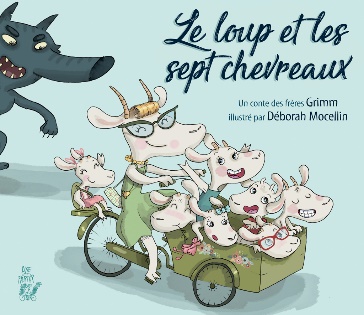 1 - Pourquoi la maman chèvre s’absente-t-elle de la maison ?	a) Car elle va chercher de quoi manger.	b) Car elle a envie de prendre l’air.	c) Car elle a entendu des bruits inquiétants au fond des bois.1 - Pourquoi la maman chèvre s’absente-t-elle de la maison ?	a) Car elle va chercher de quoi manger.	b) Car elle a envie de prendre l’air.	c) Car elle a entendu des bruits inquiétants au fond des bois.6 - Que fait le loup en sortant de la maison des chevreaux ?	a) Il s’assomme en se cognant la tête.	b) Il s’allonge et s’endort.	c) Il tombe malade et perd connaissance.2 - La première fois que le loup se présente, comme les chevreaux le reconnaissent-ils ?	a) À cause de son odeur.	b) À cause de sa voix.	c) À cause de son ombre.2 - La première fois que le loup se présente, comme les chevreaux le reconnaissent-ils ?	a) À cause de son odeur.	b) À cause de sa voix.	c) À cause de son ombre.7 - Que constate la chèvre en s’approchant du loup ?	a) Elle entend ses petits pleurer.	b) Elle voit le ventre du loup remuer.	c) Elle constate que le loup est tout vert.3 - À quel détail de la patte du loup les chevreaux le reconnaissent-ils, la deuxième fois ?	a) À la couleur de sa patte.	b) À l’absence de sabot.	c) Aux longues griffes.3 - À quel détail de la patte du loup les chevreaux le reconnaissent-ils, la deuxième fois ?	a) À la couleur de sa patte.	b) À l’absence de sabot.	c) Aux longues griffes.8 - Comment la chèvre ouvre-t-elle le ventre du loup ?	a) Avec une hache.	b) Avec une épée.	c) Avec des ciseaux.4 - Chez qui le loup se rend-il pour corriger ce problème ?	a) Chez le boucher.	b) Chez le coiffeur.	c) Chez le boulanger.4 - Chez qui le loup se rend-il pour corriger ce problème ?	a) Chez le boucher.	b) Chez le coiffeur.	c) Chez le boulanger.9 - Que met-elle dans le ventre du loup à la place des chevreaux ?	a) Elle met des pierres.	b) Elle met des buches de bois. 	c) Elle met les jouets des chevreaux.5 - Où se cache le seul chevreau qui survie à l’attaque du loup ?	a) Il se cache dans la pendule.	b) Il se cache sous le lit.	c) Il se cache sur une étagère.5 - Où se cache le seul chevreau qui survie à l’attaque du loup ?	a) Il se cache dans la pendule.	b) Il se cache sous le lit.	c) Il se cache sur une étagère.10 - Finalement, comment le loup meurt-il ?	a) Il tombe dans un puits.	b) Il est victime d’une indigestion.	c) Il meurt dans l’incendie de sa maison.Rallye Lecture Cycle 3Rallye Lecture Cycle 3Rallye Lecture Cycle 3Rallye Lecture Cycle 3Rallye Lecture Cycle 3Le loup et les sept chevreauxLes frères Grimm (éditions Lire C’est Partir)Le loup et les sept chevreauxLes frères Grimm (éditions Lire C’est Partir)Le loup et les sept chevreauxLes frères Grimm (éditions Lire C’est Partir)Le loup et les sept chevreauxLes frères Grimm (éditions Lire C’est Partir)Le loup et les sept chevreauxLes frères Grimm (éditions Lire C’est Partir)Le loup et les sept chevreauxLes frères Grimm (éditions Lire C’est Partir)Le loup et les sept chevreauxLes frères Grimm (éditions Lire C’est Partir)Le loup et les sept chevreauxLes frères Grimm (éditions Lire C’est Partir)CORRECTIONCORRECTIONCORRECTIONCORRECTIONCORRECTION1 - Pourquoi la maman chèvre s’absente-t-elle de la maison ?a) Car elle va chercher de quoi manger.1 - Pourquoi la maman chèvre s’absente-t-elle de la maison ?a) Car elle va chercher de quoi manger.1 - Pourquoi la maman chèvre s’absente-t-elle de la maison ?a) Car elle va chercher de quoi manger.1 - Pourquoi la maman chèvre s’absente-t-elle de la maison ?a) Car elle va chercher de quoi manger.1 - Pourquoi la maman chèvre s’absente-t-elle de la maison ?a) Car elle va chercher de quoi manger.1 - Pourquoi la maman chèvre s’absente-t-elle de la maison ?a) Car elle va chercher de quoi manger.1 - Pourquoi la maman chèvre s’absente-t-elle de la maison ?a) Car elle va chercher de quoi manger.6 - Que fait le loup en sortant de la maison des chevreaux ?b) Il s’allonge et s’endort.6 - Que fait le loup en sortant de la maison des chevreaux ?b) Il s’allonge et s’endort.6 - Que fait le loup en sortant de la maison des chevreaux ?b) Il s’allonge et s’endort.6 - Que fait le loup en sortant de la maison des chevreaux ?b) Il s’allonge et s’endort.6 - Que fait le loup en sortant de la maison des chevreaux ?b) Il s’allonge et s’endort.6 - Que fait le loup en sortant de la maison des chevreaux ?b) Il s’allonge et s’endort.2 - La première fois que le loup se présente, comme les chevreaux le reconnaissent-ils ?b) À cause de sa voix.2 - La première fois que le loup se présente, comme les chevreaux le reconnaissent-ils ?b) À cause de sa voix.2 - La première fois que le loup se présente, comme les chevreaux le reconnaissent-ils ?b) À cause de sa voix.2 - La première fois que le loup se présente, comme les chevreaux le reconnaissent-ils ?b) À cause de sa voix.2 - La première fois que le loup se présente, comme les chevreaux le reconnaissent-ils ?b) À cause de sa voix.2 - La première fois que le loup se présente, comme les chevreaux le reconnaissent-ils ?b) À cause de sa voix.2 - La première fois que le loup se présente, comme les chevreaux le reconnaissent-ils ?b) À cause de sa voix.7 - Que constate la chèvre en s’approchant du loup ?b) Elle voit le ventre du loup remuer.7 - Que constate la chèvre en s’approchant du loup ?b) Elle voit le ventre du loup remuer.7 - Que constate la chèvre en s’approchant du loup ?b) Elle voit le ventre du loup remuer.7 - Que constate la chèvre en s’approchant du loup ?b) Elle voit le ventre du loup remuer.7 - Que constate la chèvre en s’approchant du loup ?b) Elle voit le ventre du loup remuer.7 - Que constate la chèvre en s’approchant du loup ?b) Elle voit le ventre du loup remuer.3 - À quel détail de la patte du loup les chevreaux le reconnaissent-ils, la deuxième fois ?a) À la couleur de sa patte.3 - À quel détail de la patte du loup les chevreaux le reconnaissent-ils, la deuxième fois ?a) À la couleur de sa patte.3 - À quel détail de la patte du loup les chevreaux le reconnaissent-ils, la deuxième fois ?a) À la couleur de sa patte.3 - À quel détail de la patte du loup les chevreaux le reconnaissent-ils, la deuxième fois ?a) À la couleur de sa patte.3 - À quel détail de la patte du loup les chevreaux le reconnaissent-ils, la deuxième fois ?a) À la couleur de sa patte.3 - À quel détail de la patte du loup les chevreaux le reconnaissent-ils, la deuxième fois ?a) À la couleur de sa patte.3 - À quel détail de la patte du loup les chevreaux le reconnaissent-ils, la deuxième fois ?a) À la couleur de sa patte.8 - Comment la chèvre ouvre-t-elle le ventre du loup ?c) Avec des ciseaux.8 - Comment la chèvre ouvre-t-elle le ventre du loup ?c) Avec des ciseaux.8 - Comment la chèvre ouvre-t-elle le ventre du loup ?c) Avec des ciseaux.8 - Comment la chèvre ouvre-t-elle le ventre du loup ?c) Avec des ciseaux.8 - Comment la chèvre ouvre-t-elle le ventre du loup ?c) Avec des ciseaux.8 - Comment la chèvre ouvre-t-elle le ventre du loup ?c) Avec des ciseaux.4 - Chez qui le loup se rend-il pour corriger ce problème ?c) Chez le boulanger.4 - Chez qui le loup se rend-il pour corriger ce problème ?c) Chez le boulanger.4 - Chez qui le loup se rend-il pour corriger ce problème ?c) Chez le boulanger.4 - Chez qui le loup se rend-il pour corriger ce problème ?c) Chez le boulanger.4 - Chez qui le loup se rend-il pour corriger ce problème ?c) Chez le boulanger.4 - Chez qui le loup se rend-il pour corriger ce problème ?c) Chez le boulanger.4 - Chez qui le loup se rend-il pour corriger ce problème ?c) Chez le boulanger.9 - Que met-elle dans le ventre du loup à la place des chevreaux ?a) Elle met des pierres.9 - Que met-elle dans le ventre du loup à la place des chevreaux ?a) Elle met des pierres.9 - Que met-elle dans le ventre du loup à la place des chevreaux ?a) Elle met des pierres.9 - Que met-elle dans le ventre du loup à la place des chevreaux ?a) Elle met des pierres.9 - Que met-elle dans le ventre du loup à la place des chevreaux ?a) Elle met des pierres.9 - Que met-elle dans le ventre du loup à la place des chevreaux ?a) Elle met des pierres.5 - Où se cache le seul chevreau qui survie à l’attaque du loup ?a) Il se cache dans la pendule.5 - Où se cache le seul chevreau qui survie à l’attaque du loup ?a) Il se cache dans la pendule.5 - Où se cache le seul chevreau qui survie à l’attaque du loup ?a) Il se cache dans la pendule.5 - Où se cache le seul chevreau qui survie à l’attaque du loup ?a) Il se cache dans la pendule.5 - Où se cache le seul chevreau qui survie à l’attaque du loup ?a) Il se cache dans la pendule.5 - Où se cache le seul chevreau qui survie à l’attaque du loup ?a) Il se cache dans la pendule.5 - Où se cache le seul chevreau qui survie à l’attaque du loup ?a) Il se cache dans la pendule.10 - Finalement, comment le loup meurt-il ?a) Il tombe dans un puits.10 - Finalement, comment le loup meurt-il ?a) Il tombe dans un puits.10 - Finalement, comment le loup meurt-il ?a) Il tombe dans un puits.10 - Finalement, comment le loup meurt-il ?a) Il tombe dans un puits.10 - Finalement, comment le loup meurt-il ?a) Il tombe dans un puits.10 - Finalement, comment le loup meurt-il ?a) Il tombe dans un puits.Question1234455678910Points111111111111